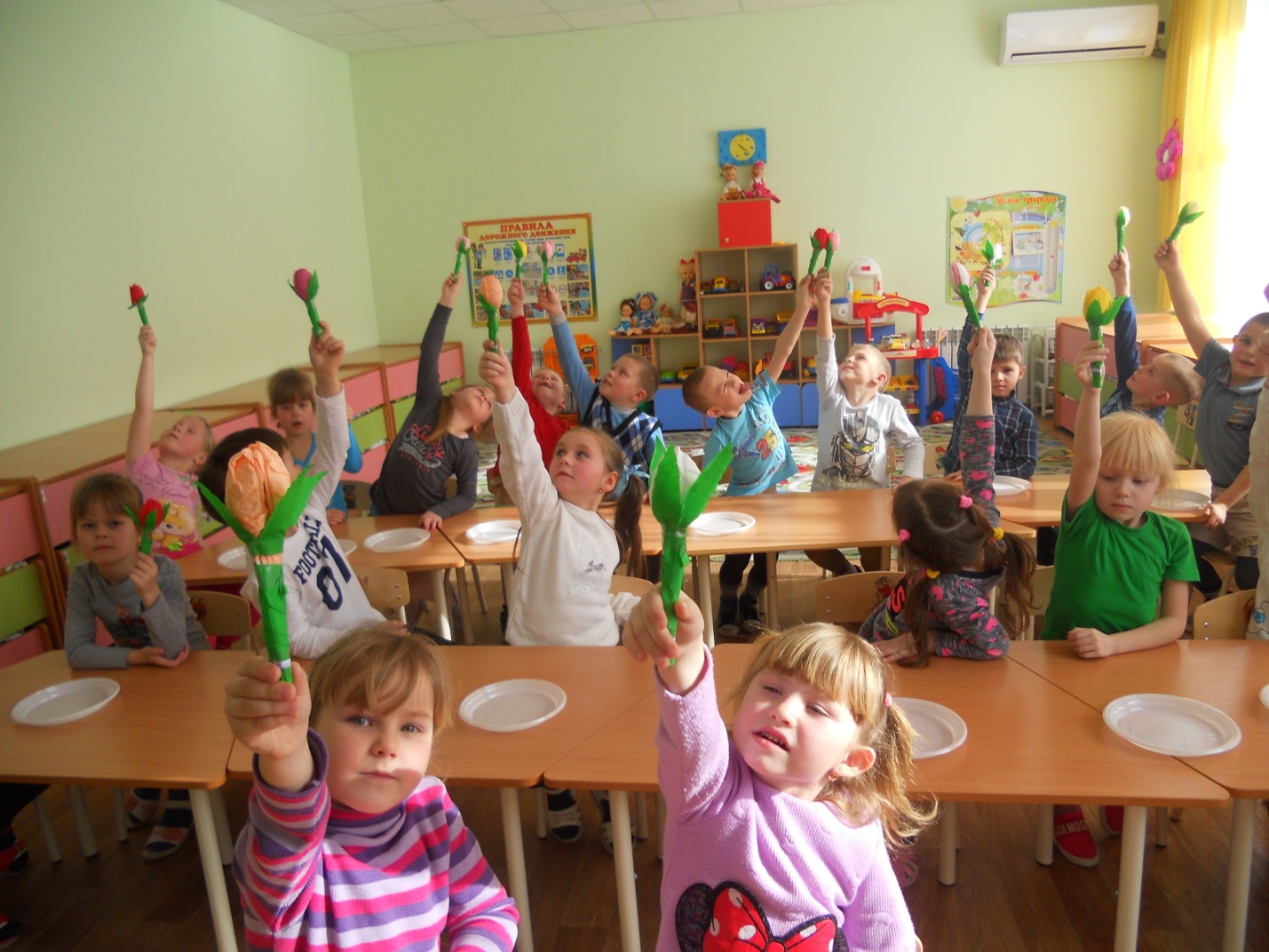 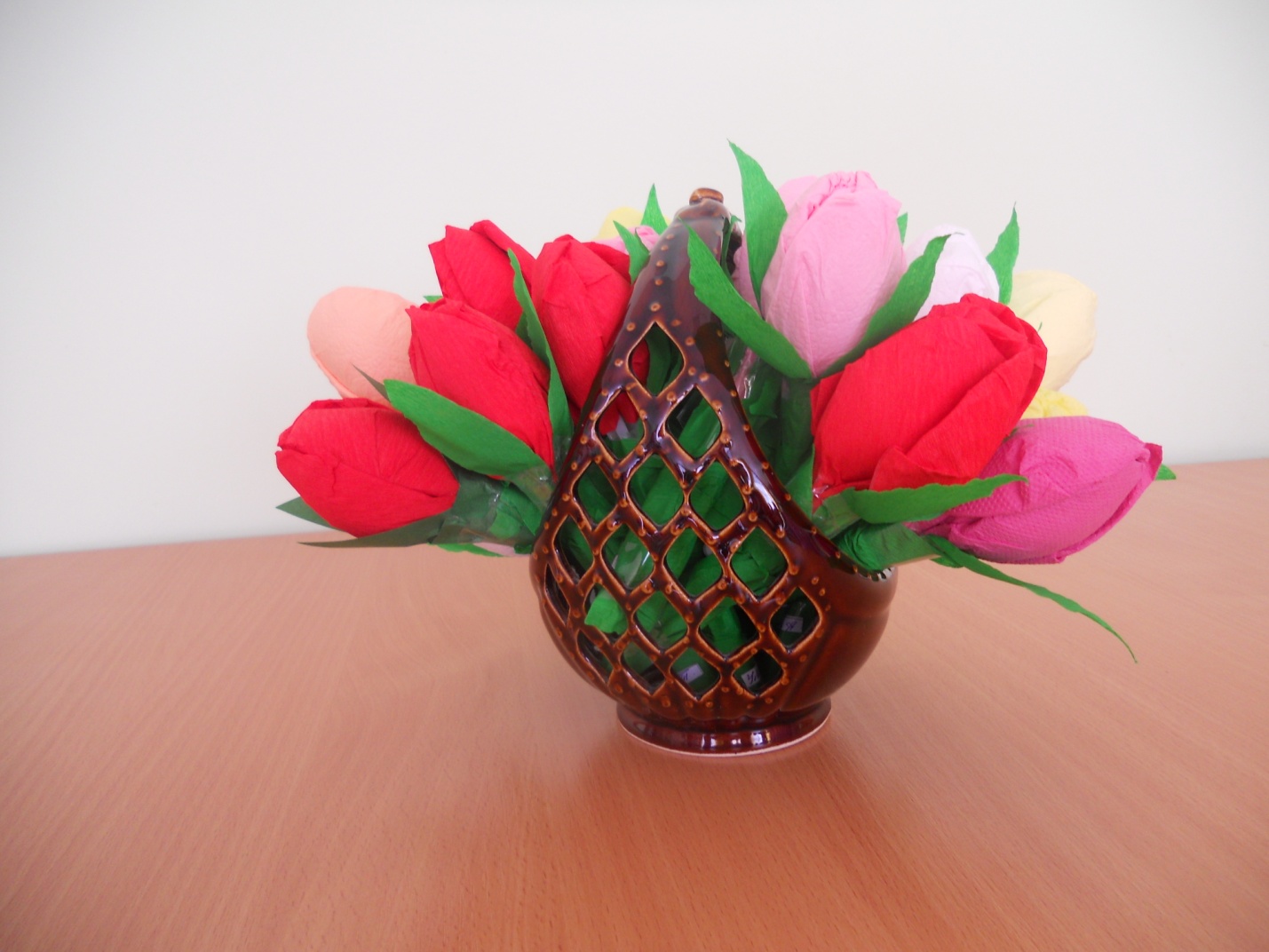 27.03.2018. с детьми подготовительной группы прошёл мастер- класс по ручному труду «Подарю цветочек маме» (из одноразовых ложек). Дети с увлечением мастерили тюльпаны для мам и как  результат -  собрали красивый букет в корзине к 8 Марта!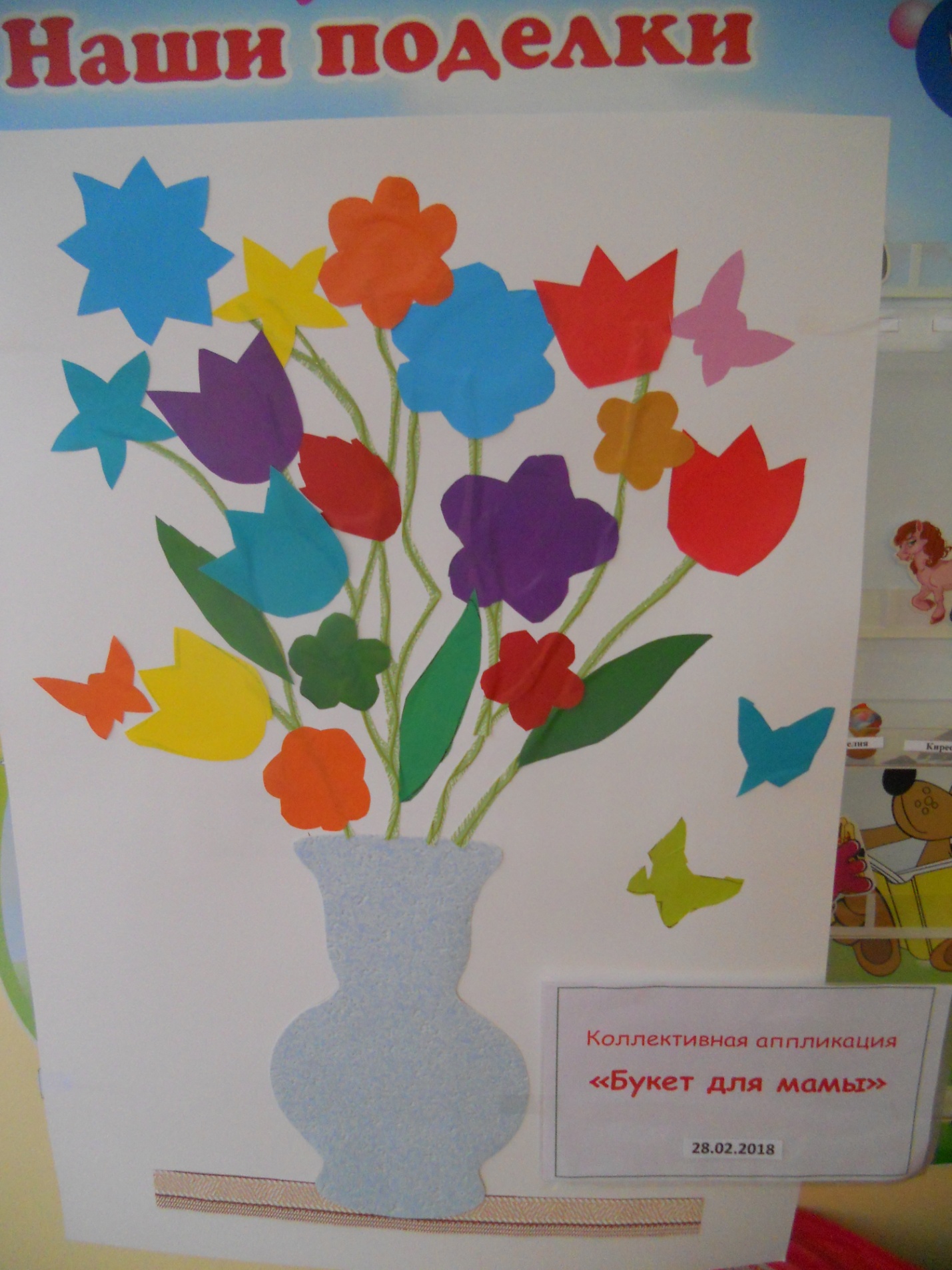 28.02.2018. с детьми старшей группы  мы создали коллективную аппликацию «Букет для мамы». Целью данной работы было – вызвать желание порадовать своих мам, интерес к коллективной работе.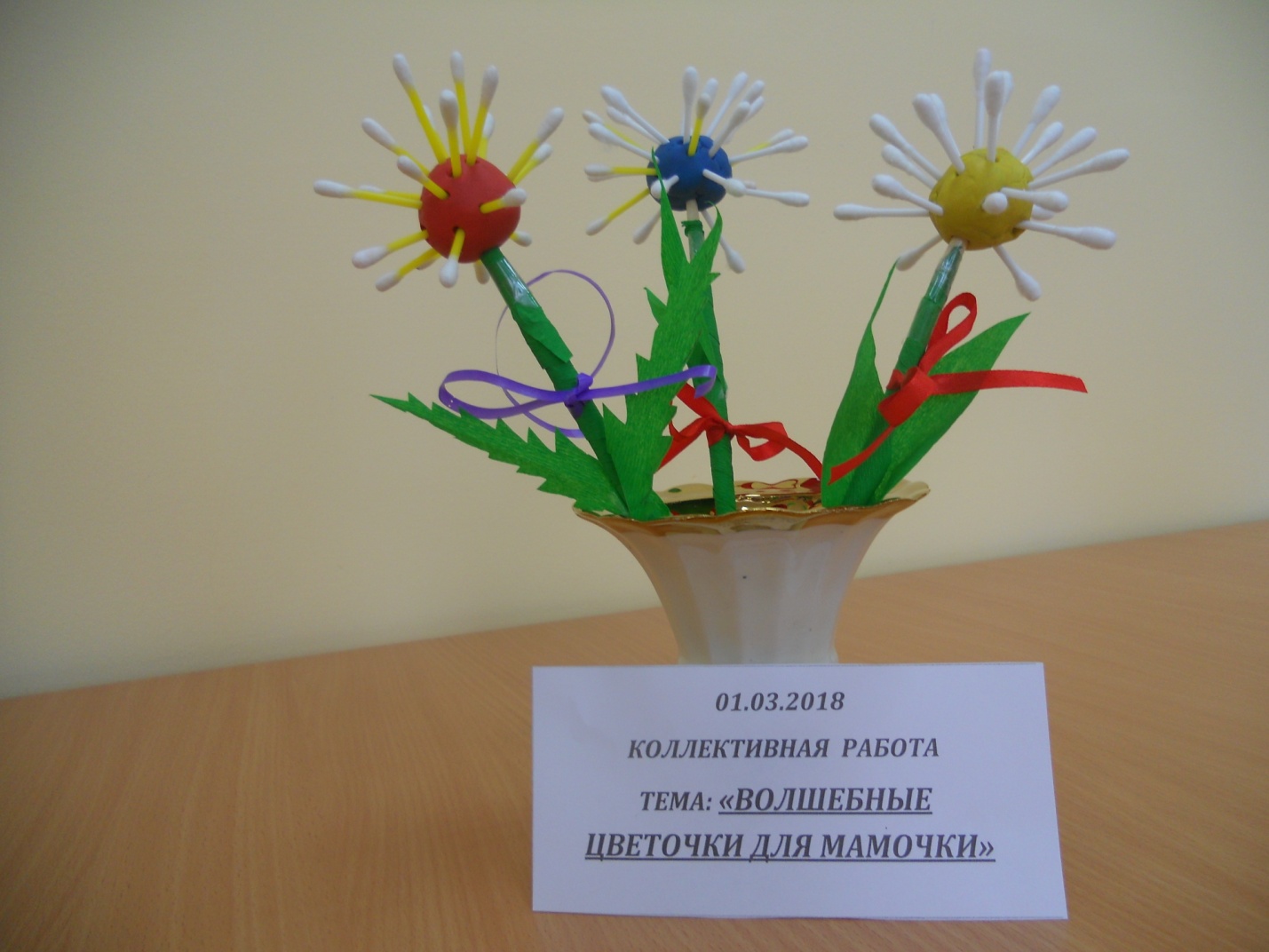 01.03.2018. с детьми младшей группы прошло занятие с использованием нетрадиционных  методов «Волшебные цветочки для мамочки». Дети с  радостью  потрудились, чтобы порадовать своих мам! 